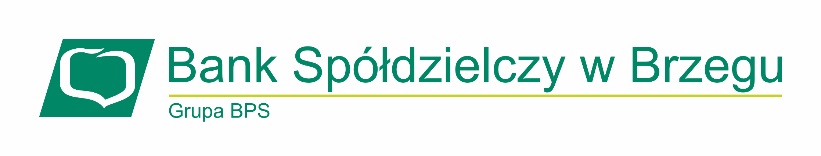 KREDYT GOTÓWKOWY „TWOJA CHWILA” Wygodny i tani kredyt na dowolne cele bez konieczności udokumentowania poniesionych wydatków. • kredyt udzielany jest na dowolny cel• kwota kredytu od 10.000,00PLN do 80.000,00PLN• okres kredytowania do 8 lat• szybka decyzja kredytowa • atrakcyjne oprocentowanie• spłata w dogodnych ratach malejących lub annuitetowych • dogodne terminy spłaty kredytu• możliwość wcześniejszej spłaty bez dodatkowych kosztów • łatwość i wygoda w uzyskaniu kredytu oraz profesjonalna pomoc ze strony pracownika Banku Reprezentatywny przykład dotyczący warunków kredytu udzielanego dla Klientów Banku Spółdzielczego w Brzegu. Rzeczywista Roczna Stopa Oprocentowania (RRSO) wynosi 15,03% przy następujących założeniach: całkowita kwota kredytu (bez kredytowanych kosztów) 30.000,00PLN, całkowita kwota do zapłaty            39.229,80PLN, oprocentowanie zmienne 12,87% w stosunku rocznym (WIBOR 3M plus marża 5,93 punktów procentowych), całkowity koszt kredytu 9.229,80PLN (w tym: prowizja za rozpatrzenie wniosku kredytowego 75,00PLN, prowizja za udzielenie kredytu 600,00PLN, odsetki 8.554,80PLN),                           spłata w 48 miesięcznych równych ratach kapitałowo-odsetkowych (47 rat w wysokości 803,23PLN, ostatnia rata wyrównawcza w wysokości 802,99PLN) Kalkulacja została dokonana na dzień 01.04.2023r. na reprezentatywnym przykładzie. Udzielenie kredytu zależy od pozytywnej oceny zdolności kredytowej Wnioskodawcy. Niniejszy materiał ma charakter wyłącznie informacyjny i nie stanowi oferty w rozumieniu ustawy 
z dnia 23 kwietnia 1964r. Kodeks Cywilny. Zadzwoń lub odwiedź naszą placówkę. Telefon 77 404 56 59, 77 4045 65